Творческое задание «Изготовление мешочка» 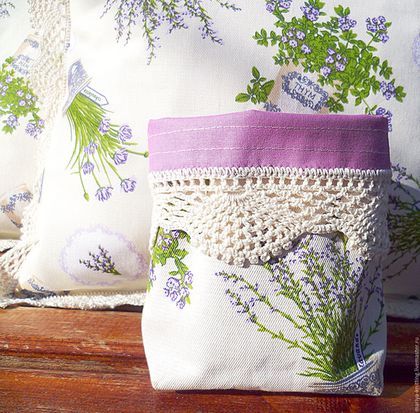 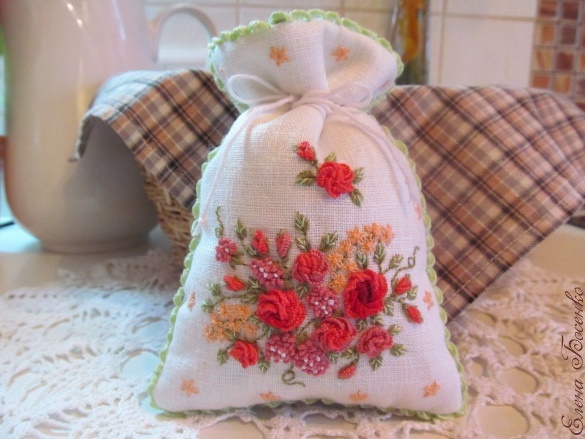 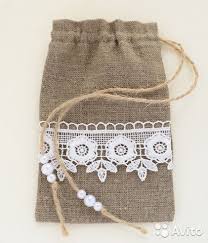 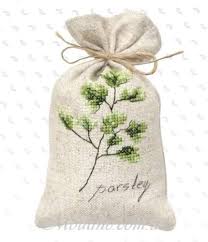 Материалы и приспособления: ткань хлопчатобумажная, нитки швейные, ножницы, иголки для ручных работ, отделочные материалы, швейная машинка, гладильная доска, утюг.Критерии оценки«Изготовление мешочка»               Описание работы                       Рисунок  1. Выкроить деталь из основной ткани, соблюдая направления долевой нити, размер 35 х 25 см. 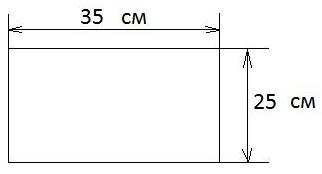 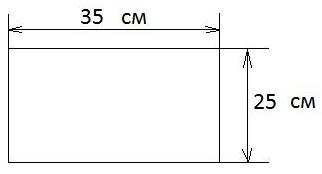 2. Разработать и выполнить декоративную отделку изделия с использованием имеющихся материалов. 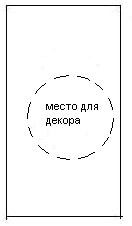 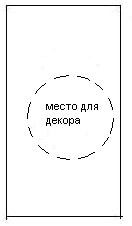 3. Сложить деталь пополам, совмещая срезы, изнаночной стороной внутрь и стачать на расстоянии 0,5 см по боковому и нижнему срезам. Уголок срезать, отступив от строчки 0,2 см. 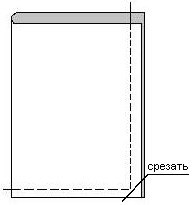 4. Мешочек вывернуть, шов выправить в раскол и стачать деталь второй строчкой на расстоянии 0,7 см., заутюжить. 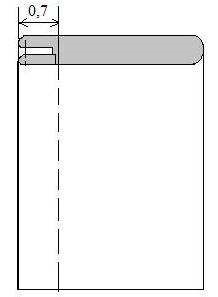 5. Верхний срез мешочка заметать на расстоянии 1 см., а затем - на 2,5 см. 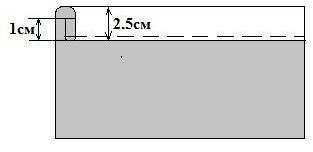 6. Застрочить верхний срез мешочка от сгиба на 1-2 мм., оставив место для вдевания шнура (тесьмы), интервалом 1, 2 – 1,5 см. 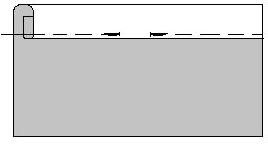 7. С помощью английской булавки вставить шнур (тесьму). 8. Выполнить ВТО. № п/п                   Критерии оценки  Максимальное количество баллов Фактическое количество баллов 1. Качество выполнения раскроя деталей. 3 2.  Определение лицевой стороны ткани. 2 3.  Ширина шва стачивания +/- 1 мм. 2 4. Наличие закрепок на концах шва стачивания (да/нет). 2 5.  Ширина шва подгибки. 2 6. Симметричность углов (да/нет). 2 7. ВТО после вывертывания (да/нет). 2 8. Отделка изделия (качество выполнения, композиционная завершенность). 3 9. Соблюдение безопасных приемов труда. 2                                                          Итого: 20 